NÁRODNÁ RADA SLOVENSKEJ REPUBLIKYVII. volebné obdobieČíslo: CRD-1835/2017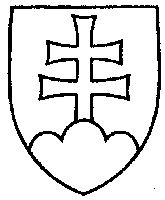 896UZNESENIENÁRODNEJ RADY SLOVENSKEJ REPUBLIKYzo 17. októbra 2017k návrhu poslancov Národnej rady Slovenskej republiky Miroslava Ivana, Karola Galeka, Renáty Kaščákovej, Martina Klusa a Lucie Ďuriš Nicholsonovej na vydanie zákona, ktorým sa mení a dopĺňa zákon č. 50/1976 Zb. o územnom plánovaní a stavebnom poriadku (stavebný zákon) v znení neskorších predpisov (tlač 713) – prvé čítanie	Národná rada Slovenskej republiky	po prerokovaní uvedeného návrhu zákona v prvom čítanír o z h o d l a,  ž e	podľa § 73 ods. 4 zákona Národnej rady Slovenskej republiky č. 350/1996 Z. z. o rokovacom poriadku Národnej rady Slovenskej republiky v znení neskorších predpisov	nebude pokračovať v rokovaní o tomto návrhu zákona.predseda  Národnej rady Slovenskej republiky            v z. Béla  B u g á r   v. r. Overovatelia:Róbert  P u c i   v. r.Anna  V e r e š o v á   v. r.